Периодическое  печатное издание нормативных правовых актов Усть-Ярульского сельсовета, утвержденное решением сессии депутатов Усть-Ярульского  сельского Совета   Ирбейского района от  20.12.2005 г. за № 25Газета распространяется бесплатно.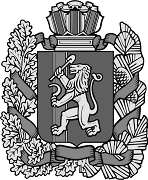 23.11.2017 № 65 (2017) Усть-Ярульский сельский Совет депутатовИрбейского района Красноярского края23.11.2017 г.                              с. Усть-Яруль                                               №66         Руководствуясь Федеральным Законом Российской Федерации от 06.10.2003 года № 131-ФЗ «Об общих принципах организации местного самоуправления в Российской Федерации», Налоговым кодексом Российской Федерации и Уставом Усть-Ярульского сельсовета Ирбейского района Красноярского края, Усть-Ярульский сельский Совет депутатов РЕШИЛ:Ввести на территории Усть-Ярульского сельсовета налог на имущество физических лиц.Плательщиками налогов на имущество физических лиц признаются физические лица – собственники имущества, признаваемого объектом налогообложения.Если имущество, признаваемое объектом налогообложения, находится в общей долевой собственности нескольких физических лиц, налогоплательщиком в отношении этого имущества признается каждое из этих физических лиц соразмерно его доле в этом имуществе. В аналогичном порядке определяются налогоплательщики, если такое имущество находится в общей долевой собственности физических лиц и предприятий (организаций)  Если имущество, признаваемое объектом налогообложения, находится в общей совместной собственности нескольких физических лиц, они несут равную ответственность по исполнению налогового обязательства.Объектами налогообложения признаются следующие виды имущества: жилые дома, квартиры, комнаты, дачи, гаражи, и иные строения, помещения и сооружения, а также доля в праве общей собственности на имущество, перечисленное в вышеуказанных видах имущества, расположенные на территории Усть-Ярульского сельсовета. Установить следующие ставки налога на имущество физических лиц, являющихся собственниками: жилых домов, квартир, комнат, дач, гаражей, и иных строений, помещений и сооружений, доли в праве общей собственности на имущество, перечисленное в вышеуказанных видах имущества, которые исчисляются в зависимости от суммарной инвентаризационной стоимости имущества и типа использования объекта налогообложения.7.  Установить, что для граждан, в том числе граждан выполнявших задачи в условиях вооруженного конфликта в Чеченской республики и других территориях Северного Кавказа и имеющим удостоверение «Ветерана боевых действий», имеющих в собственности имущество, являющиеся объектом налогообложения на территории Усть-Ярульского сельсовета, льготы, установленные в соответствии со статьей 407 Налогового кодекса Российской Федерации действуют в полном объеме..8. Лица, имеющие право на льготы, самостоятельно представляют  необходимые документы в налоговые органы.9. Исчисление налога на имущество физических лиц производится налоговыми органами в отношении каждого объекта налогообложения как его инвентаризационная стоимость, исчисленная с учетом коэффициента-дефлятора на основании последних данных об инвентаризационной стоимости по состоянию на 1 января каждого года.10.  Уплата налога на имущество физических лиц производится не позднее 1      декабря  года, следующего за годом, за который исчислен налог.11. Решение Усть-Ярульского сельского Совета депутатов № 6 от        11.12.2015 года считать утратившим силу.12. Настоящее решение вступает в силу с 1 января 2018 года, но не ранее чем по истечении одного месяца со дня его официального опубликования в газете «Усть-Ярульский вестник».Глава Усть-Ярульского сельсовета ______________М.Д. Дезиндорф     Председатель Усть-Ярульского сельского Совета                      Л.Л. ПеккиР Е Ш Е Н И ЕР Е Ш Е Н И ЕР Е Ш Е Н И ЕР Е Ш Е Н И ЕР Е Ш Е Н И ЕР Е Ш Е Н И ЕР Е Ш Е Н И ЕР Е Ш Е Н И ЕР Е Ш Е Н И Е  «Об  установлении ставок  налога на имущество физических лиц на 2018 год».Суммарная инвентаризационная стоимость объектов налогообложения, умноженная на коэффициент-дефлятор (с учетом доли налогоплательщика в праве общей собственности на каждый из таких объектов)Ставка налогаДо 300 тыс. рублей 0,06% От 300 тыс. рублей до 500 тыс. рублей (включительно)0,2%Свыше 500 тыс. рублей0,31% 